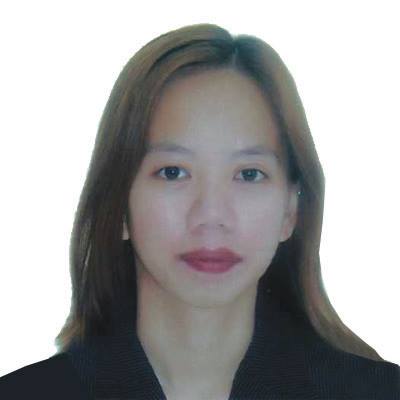 JACQUELYN Jacquelyn.373316@2freemail.com OBJECTIVES: To work in a highly reputable organization that will provide a different working experience, International cultural job exposure that enables me to develop my skills to become globally competitive and to contribute significantly towards the company’s growth in attainment of its mission and vision.QUALIFICATIONS:Ability to work in diverse team and to communicate well with others.Dedicated and hardworking individual.Versatile, Honest and ResponsibleSKILLS:Oriented in Microsoft office, word, excel, and power point.Good in Interpersonal skills.Good in oral and communication skills.JOB EXPERINCES:Lala Land Amusement ArcadeUptown Mirdif DubaiRECEPTIONISTDUTIES AND RESPONSIBILITIES:(assisting customers, answering phone calls, sending and replying to emails, handling cash, sending quotation, filing of company documents, encoding invoices, printing and scanning) WIPRO BPSGagfa Tower PanagdaitMabolo Cebu City PhilippinesTICKET RESERVATION/CALL CENTER AGENT (2016-2017)DUTIES AND RESPONSIBILITIES:taking inbound and outbound calls, answering inquiries, booking ticket, handling complaintsQUALFON PHILIPPINESAsiatown IT Park Lahug Cebu CityCHAT SUPPORT AGENT (2015-2016)DUTIES AND RESPONSIBILITIES:Sales account, selling telecom products, replying to inquiries, handling customer’s concerns.N&DL DAIWA LOCKSKaishiYamanashiken JapanASSEMBLER/MACHINE OPERATORDUTIES AND RESPONSIBILITIES:Production works, making locks and keysXEROX COMPANY PHILS.Asiatown IT Park Lahug Cebu CityDATA ENTRY OPERATOR (2008-2011)DUTIES AND RESPONSIBILITIES:Medical Account, encoding patient and insurance informationPERSONAL INFORMATION: I am currently residing in Rashidiya Dubai, UAE. I’m Single with one daughter, born in Cebu City, Philippines on September 30, 1989.EDUCATIONAL BACKGROUND:ST. PAUL COLLEGE FOUNDATION, INC.Computer Secretarial(2006-2008)VOCATIONAL EDUCATION: Food and Beverages Services NC11University of Southern Philippines FoundationCHARACTER REFERENCES:Available upon requestI hereby certify that the above information are true and correct to the best of my knowledge and beliefs.Applicant Signature